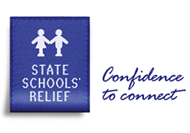 State Schools’ ReliefCamps, Sports and Excursions Fund 2018 Prep uniform supportFact sheet for parentsIntroduction to State Schools’ ReliefState Schools' Relief works closely with all government schools across Victoria. Each year State Schools' Relief assists families who are experiencing financial disadvantage with school clothing, shoes and other essential items. Introduction to the Camps, Sports and Excursions FundThe Victorian Government has implemented a range of Education State initiatives that aim to break the link between disadvantage and achievement. The Camps, Sports and Excursions Fund (CSEF) was established in 2015 to provide payments for eligible students to attend camps, sports days and excursions. To find out more about CSEF or to apply for assistance go to www.education.vic.gov.au/csef.State Schools' Relief has received additional government funding so that it can help more families needing financial assistance and ensure no one is left behind. This extra funding is being used by State Schools' Relief to assist Prep and Year 7 students in Victorian government schools who receive CSEF.What uniform support is provided? State Schools’ Relief will provide a Winter Warmer Uniform Package or an equivalent voucher for each eligible student.For students commencing Prep in 2018, State Schools’ Relief will provide the following Winter Warmer Uniform Package:1 x Rugby Top OR Windcheater OR Polo Long Sleeve1 x Tracksuit Pants1 x Pair of shoes (Lace Up OR T-Bar OR Runner/Sneaker)How can parents apply for the uniform?Parents of Prep 2018 students must apply for CSEF by the closing date before they approach the school to apply for a uniform pack. Applications must come from the primary school your child will be attending in 2018.  Please do not contact State Schools' Relief directly as staff cannot accept applications from parents. If you have any questions, or want to apply for assistance, please speak to your child's 2018 primary school.  Applications for Prep 2018 CSEF uniform packs will be submitted by government schools throughout Terms 2 and 3, 2018. What if parents have already purchased their child’s uniforms?Eligible parents can select items of a larger size from the uniform shop or retailer.Additional costs to parentsWhere State Schools’ Relief cannot supply physical uniform items directly to parents, vouchers will be provided that subsidise the cost of uniform items. The voucher can be redeemed at your child's school uniform shop or an independent uniform retailer, which will be listed on the voucher. Parents receiving vouchers may need to make a contribution towards the cost of individual uniform items. The amount a parent has to pay will depend on the retail purchase price and the State Schools’ Relief subsidy.Vouchers provided by State Schools’ Relief list approved items for the student and the maximum purchase value that State Schools’ Relief will subsidise for each item. Terms and conditionsFamilies of Prep 2018 CSEF recipients are eligible to apply for a uniform pack provided by State Schools’ Relief.Each eligible student can receive only one uniform pack.Where State Schools’ Relief cannot supply physical uniform items schools will receive a voucher for eligible students. The school will provide vouchers to the parent/student to present at the school uniform shop or uniform retailer.Vouchers are valid for 45 days from date of issue. Expired vouchers cannot be redeemed and once expired, a new application must be lodged.Each voucher speci es the individual items funded by State Schools’ Relief. No change to the items can be made unless through the school. Changes made in store will not be honoured by State Schools’ Relief.Any short fall in item costs will not be covered by State Schools’ Relief.The value of the voucher is a maximum value rather than an entitled amount. If uniform items cost less than the stated subsidised amount on the voucher any unused subsidy cannot be transferred to a different uniform item, used to purchase an extra item, or, provided as cash to the school or the parent.Can parents who are ineligible for CSEF or, who have children in other year levels receive assistance from State Schools’ Relief?Yes. Applications for parents requiring financial assistance for uniforms, textbooks or shoes are encouraged via the regular State Schools’ Relief services www.ssr.net.au/schools. State Schools’ Relief only responds to requests from schools (not from parents directly). Parents are encouraged to talk to their school principal, assistant principal or student welfare coordinator about their situation and they will assess their eligibility.More informationFor CSEF application details please visit www.education.vic.gov.au/csef State Schools’ ReliefTelephone: 03 8769 8400      Email: contact@ssr.net.au        Website: www.ssr.net.au/